MINUTES ANNUAL GENERAL MEETING 2022	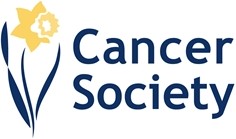 Name:	59th ANNUAL GENERAL MEETINGDate:	Wednesday, 21 September 2022Time:	12:30 PM to 1.30 PMLocation:	Cancer Society Offices, Corner of Beale and Grey Streets, Hamilton East	Via  Zoom to members in other locations.Board Members:    Jim Primrose, Maurice Gianotti, Helen Carter, Sally Powdrell, Allan Pracy,  Ruth Ross, Matthew White, Alan Pracy, Hugh LeesAttendees:	See Appendix 1 AttachedOpening MeetingWelcome & Apologies	WelcomeMaurice Gianotti welcomed members to the AGM with a mihi whakatau.  Wai Crombie led the waiata to support Maurice.Dr Jim Primrose chaired the meeting, which was attended both in person and via Zoom.Staff member, Kylie Dyet, explained Zoom meeting protocols including voting.Dr Primrose welcomed to the meeting past President and life member Murray Loewenthal, the guest speaker Dr Kate Gregory, Board members and staff members.  He also welcomed Helen Carter, the new Chief Executive, to her first AGM with Waikato/Bay of Plenty Cancer Society.        Apologies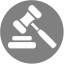 Apologies received were read out as per Appendix 2 attached.  The apologies were accepted.Decision Date:	21 September 2022Mover:	Ruth RossSeconder:	Maurice GianottiOutcome:	ApprovedMinutes of Previous AGMThe minutes of the 58th Annual General Meeting, held on 22 September 2021, had been made available on the website and were confirmed as presented.        Confirmation of MinutesThe minutes of the 58th AGM of 22 September 2021 were approved as a true and correct record. Decision Date:	21 September 2022Mover:	Matt WhiteSeconder:	Maurice GianottiOutcome:	ApprovedMatters Arising:There were no matters arising from the minutes. Division ReportsAnnual Report 2022The Chair spoke to the annual report. The annual report has continued to be in a compact format with a summary version of the accounts.  The annual report and a full set of the financial accounts were available on the Division website from 19 September 2022.The Chair commented that 2021/2022 was another challenging year dealing with Covid-19.  He complimented the staff and volunteers at Cancer Society for their navigation of the continually changing environment.  The 10th Anniversary fundraising campaign for the Cancer Society Lions Lodge had been extremely successful and he thanked and acknowledged the Lions Groups from Waikato/Bay of Plenty for their ongoing support.  ANZ Bank have continued to be a remarkable partner, supporting Cancer Society during this particularly difficult few years of the pandemic.The Chair moved that the Annual Report for the year ended 31 March 2022 as distributed be adopted. (Seconder:  Ruth Ross)The Chair opened up the motion for comment.  There was no further discussion.        Annual Report 2022Members agreed to adopt the Annual Report for the year ended 31 March 2022.Decision Date:	21 September 2022Mover:	Dr Jim PrimroseSeconder:	Ruth RossOutcome:	ApprovedFinancial Statements 2022A resolution was moved that the audited Statements of Financial Performance and Financial Position as circulated with the Annual Report for the year ended 31 March 2022 be adopted.	(Murray Loewenthal/Maurice Gianotti)Matt White spoke to the Finance Report.The financial performance for the year resulted in an operating surplus of $2.5M.  This was a direct result of final settlement of a generous bequest from the Hold Estate. The COVID-19 pandemic impacted our traditional methods of fundraising, in that nearly all events were cancelled.  However, the public responded generously to our online appeals. The comprehensive surplus of $2.7M was a result of a gain on the fair market value of the investments at the end of March 2021, of $216K. This has subsequently turned to a capital loss on investments due to a decline in financial markets. Expenditure was well controlled and within budget.  The organisation remains in a sound financial position with a strong portfolio of investments.The Chair opened up the motion for discussion.        Financial Statements 2022Members agreed to adopt the Finance Report for the year ended 31 March 2022.Decision Date:	21 September 2022Mover:	Murray LoewenthalSeconder:	Maurice Gianotti Outcome:	ApprovedElection of Board Members3.1	Board MembersOne third of the Board are required to retire by rotation, being those who have been longest in office since their election:  Sally Powdrell, Karen Bennett and Ellyn Proffit.  Sally Powdrell is retiring, having served eight years on the Board.  Karen Bennett and Ellyn Proffit offer themselves for re-election.The Chair acknowledged the huge contribution made by Sally Powdrell over the last eight years.  The Board had appreciated Sally’s presence as she contributed her skills and experience.In addition to the positions above, there are two vacant positions.  No further nominations have been received by the Chief Executive.There being less candidates than vacant positions, the Chair moved that the following persons be elected to the Board for 2022/2023:Karen Bennett and Ellyn Proffit     Election of Board MembersThere being less candidates than vacant positions, members agreed to elect the following persons to the Board for 2022/2023: Karen BennettEllyn ProffitDecision Date:	21 September 2022Mover:	Jim PrimroseSeconder:	Matt WhiteOutcome:	ApprovedThe Chair announced that as per the Rules of the Division, office holders on the Board would be appointed at a meeting of the Board held within 20 days of this Annual General Meeting.Jim noted that a Board meeting would be held immediately after the AGM to deal with appointment of officers.The Chair congratulated all Board members, and thanked them for their ongoing contribution to the Division.Notice of Motions4.1	Appointment of AuditorsPKF Hamilton Audit Ltd, were appointed as independent auditors for the 2022 financial year audit.  The Board recommended that PKF Hamilton Audit Ltd be appointed as the Division’s auditors for 2023.     Appointment of AuditorsMembers of the Division agreed to appoint PKF Hamilton Audit Ltd as the Division’s auditors for the annual financial audit for 2022/2023.Decision Date:	21 September 2022Mover:	Hugh LeesSeconder:	Murray LoewenthalOutcome:	ApprovedGeneral BusinessGuest Speaker   The guest speaker for the meeting was Dr Kate Gregory.  Kate is a medical oncologist working in Nelson Marlborough. She specialise’s in breast and gynae cancers. Kate has been chair of the NZ Gynaecological Cancer Group (NZGCG) for the past 5 years. For the last year she has also been the co- medical director of the cancer society.Kate spoke about critical issues for cancer control in Aotearoa.  This included health workforce, supportive care, access to therapeutic drugs, health promotion and locality of care facilities.The Chair thanked Kate for attending and for her informative presentation.Close MeetingThe Chair thanked everyone for their attendance and especially past President Murray Loewenthal who maintains an active interest in the Division.   He thanked the Board, volunteers and staff for their work and dedication during the year. In addition, he wished Helen Carter every success in her new role as Chief Executive and welcomed her to the Cancer Society on behalf  of the Board and members..The meeting closed at 1.27pm.APPENDIX 1Waikato/Bay of Plenty Division Cancer Society of New ZealandAnnual General Meeting 21 September 2022AttendeesAPPENDIX 2Waikato/Bay of Plenty Division Cancer Society of New ZealandAnnual General Meeting 21 September 2022ApologiesMaurice GianottiJim PrimroseHelen CarterEllen FisherSharon WardHugh LeesTony KinzettAlan PracyKylie DyetPriscila AriasColin McAllisterNicola BoweKaren KeelingMurray LoewenthalHelen CorderyNicole WaughAndrea YoungsLouise QuertierHenny SwinkelsAlison Duncan   Jill RumneyRozanne YoungSue RatcliffeMatt WhiteJim PrimroseSally PowdrellRuth RossWai CrombiePenny ParsonsKate MasonRenee BolkowyAngelique EnsorHiria RollerstonSue WorthLeoni LawryCharlie PoihipiPip StephensonTony KinzettShay RoutBeverley BerwickMaggie CropperElaine BlackChristine CoxEllyn ProffitLiz ClaridgeKaren Bennett